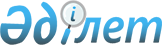 О подписании Соглашения в форме обмена нотами между Правительством Республики Казахстан и Правительством Соединенных Штатов Америки
о взаимной выдаче многократных виз сроком действия не более 5 лет следующих категорий: дипломатическая, служебная, деловая, на учебу, частная и туристскаяПостановление Правительства Республики Казахстан от 21 января 2012 года № 150

      Правительство Республики Казахстан ПОСТАНОВЛЯЕТ:



      1. Одобрить прилагаемый проект Соглашения в форме обмена нотами между Правительством Республики Казахстан и Правительством Соединенных Штатов Америки о взаимной выдаче многократных виз сроком действия не более 5 лет следующих категорий: дипломатическая, служебная, деловая, на учебу, частная и туристская.



      2. Министру иностранных дел Республики Казахстан Казыханову Ержану Хозеевичу подписать от имени Правительства Республики Казахстан Соглашение в форме обмена нотами между Правительством Республики Казахстан и Правительством Соединенных Штатов Америки о взаимной выдаче многократных виз сроком действия не более 5 лет следующих категорий: дипломатическая, служебная, деловая, на учебу, частная и туристская, разрешив вносить изменения и дополнения, не имеющие принципиального характера.



      3. Настоящее постановление вводится в действие со дня подписания.      Премьер-Министр

      Республики Казахстан                       К. МасимовОдобрен           

постановлением Правительства

Республики Казахстан    

от 21 января 2012 года № 150

      Министерство иностранных дел Республики Казахстан свидетельствует свое уважение Посольству Соединенных Штатов Америки, и в ответ на ноту № 0676/09 от 24 августа 2009 года, имеет честь сообщить следующее.



      Министерство иностранных дел Республики Казахстан от имени Правительства Республики Казахстан, принимая во внимание принцип взаимности, предлагает заключить Соглашение в форме обмена нотами между Правительством Республики Казахстан и Правительством Соединенных Штатов Америки (далее – Стороны) о взаимной выдаче многократных виз сроком действия не более 5 лет следующих категорий: дипломатическая, служебная, деловая, на учебу, частная и туристская.



      Сроки пребывания граждан государства одной Стороны на территории государства другой Стороны определяются в соответствии с национальным законодательством государства пребывания.



      В случае согласия Правительства Соединенных Штатов Америки с вышеуказанным предложением Правительства Республики Казахстан, Министерство иностранных дел Республики Казахстан предлагает считать настоящую ноту и ответную ноту Государственного Департамента Соединенных Штатов Америки Соглашением в форме обмена нотами между Правительством Республики Казахстан и Правительством Соединенных Штатов Америки о взаимной выдаче многократных виз сроком действия не более 5 лет следующих категорий: дипломатическая, служебная, деловая, на учебу, частная и туристская (далее – Cоглашение).               Посольство

      Соединенных Штатов Америки

              город Астана

      В настоящее Соглашение, по взаимному согласию Сторон, могут вноситься изменения и дополнения, являющиеся неотъемлемыми частями настоящего Соглашения и оформляемые отдельными протоколами.



      Любые разногласия или споры по толкованию и применению положений настоящего Соглашения разрешаются посредством консультаций или переговоров между Сторонами.



      Министерство иностранных дел Республики Казахстан исходит из понимания, что настоящее Соглашение заключается на неопределенный срок, и вступает в силу через 30 (тридцать) дней с даты получения по дипломатическим каналам последнего письменного уведомления о выполнении Сторонами внутригосударственных процедур, необходимых для его вступления в силу, и прекращает свое действие по истечении 6 (шести) месяцев с даты получения по дипломатическим каналам одной из Сторон письменного уведомления другой Стороны о ее намерении прекратить его действие.



      Министерство иностранных дел Республики Казахстан пользуется случаем, чтобы возобновить Посольству Соединенных Штатов Америки уверения в своем высоком уважении.      Астана, «__» ________ 2012 года.
					© 2012. РГП на ПХВ «Институт законодательства и правовой информации Республики Казахстан» Министерства юстиции Республики Казахстан
				